CURRICULUM VITAE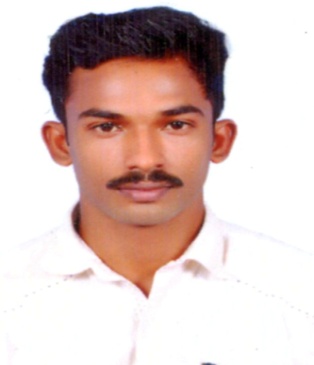 VIVEK Dubai, U.A.EE-mail: vivek-395272@2freemail.com OBJECTIVESeeking a good career and holding a responsible position in the reputed organization and ensure credible performance to work towards exceeding the set goals contributes for the organization.PROFILESHard working and dedicatedGood communication and analytical skillsCan work under pressure with time bound performanceEasy adaptability to situationsEDUCATIONAL ATTAINMENTPassed H.S.C from Kerala BoardPassed S.S.L.C from Kerala BoardB.Sc Chemistry from M.G University of KeralaWORK EXPERIENCECompany name	:	Royal Kohinoor JewellersPosition		:	Sales ExecutivePeriod		:	From 2017 to Till PERSONAL DETAILSDate of Birth 		:	23/03/1996Gender			:	MaleNationality			:	IndiaMarital Status 		:	SingleLanguage Known  	:	English, Hindi and Malayalam.Passport DetailsDate of Issue		:	22/01/2018Date of Expiry		:	21/01/2028 TECHNICAL QUALIFICATIONDiploma in Computer ApplicationMS WordMS ExcelMS DosMS PowerPointEXTRA SKILLSDemonstrated ability to work efficiently with others and communicate effectively with a variety of people, including event managers and peers.Self-motivated and seeking for a challenging career to grow with experience.  A creative and highly talented individual.Aim to associated with progressive and forward looking organizationProfessional achievementDECLARATIONI do hereby declare that the above mentioned information is true to the best of my knowledge and belief , Future , I am sure that if a chance is given to me to serve in your esteemed organization, I will give my full  efforts toward the betterment. VIVEK 